Warm up: Planting Carrots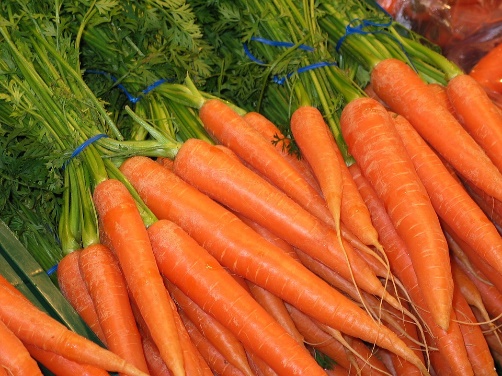 Directions: Using the digits 1 to 9 at most one time each, fill in the blanks to make the following problem true.Sarah planted __ __ carrots in her garden. She planted them in __ rows. Each row had __ carrots.